SST NEWS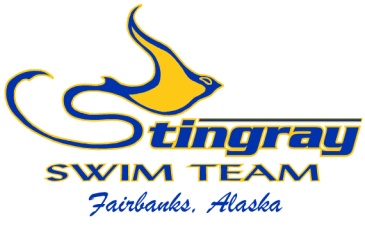 PLANNING IS PERAMOUNTHave you ever wondered what our coaches do when they are not on the pool deck? They are making sure each swimmer, each group, and the entire team and set up for success. This process requires a great deal of planning and preparation. Everyone would suffer without this advanced planning, and the Stingrays work very hard to make sure our planning is one of the best in the state. Each coach spends many hours per week planning and analyzing their workouts. They have developed a seasonal plan (macro-cycle) after months of preparation, break that plan into 6-20 week phases (training phase), further narrow their plan into 3-4 week phases (meso-cycle), and finally their weekly plan (mico-cycle). They know their target yardage for each week throughout the entire year, the optimal skill progression and physical development for each week, and what they want to accomplish during each practice. Rest assured, your swimmer’s improvements are intensely analyzed and planned for. “Proper preparation produces perfect performance.”What can you do in the planning process? It is extremely important that our swimmers and parents trust their coach’s preparation, instruction, and seasonal plan. As a swimmer, you must be able to give your best effort each day. When your coach asks you to sprint, you must be able to do so. When your coach asks you to focus on a high-elbow catch, underwater kick, and not breathing on your first stroke, you must do everything you can to accomplish these tasks. We will not swim “garbage yardage”; each set and practice has its purpose and is planned to every detail. As a parent, you should encourage your swimmer to take practice seriously and try hard. Your swimmer should have fun and enjoy time with their friends, but they should also listen to instruction and put feedback into action. As long as your swimmer is a “coachable” athlete, they will see success and enjoy their time in the water.#1 SUPPLEMENT FOR BETTER PRFORMANCE	If you are looking for an easy way to increase your performance, both speed and technique, here it is! This article was released last month by Dan McCarthy, USA Swimming’s high performance consultant. 	Cheri Mah’s unexpected discovery during her initial research in 2002 at Stanford has taken root in professional and collegiate sports, forcing coaches and administrators to rethink their approach to helping their athlete’s recover. What athlete would not benefit from being sharper, having a more positive mood and possessing quicker reaction times? When she narrowed her study to find specific responses, she turned to the Stanford Men’s Basketball Team for a three-year study. Her published work suggests that when supplementing for five to seven weeks, the player’s specific skills improved as well. They ran faster, their three-point shooting improved by 9%, as did their free-throw shooting. Did I mention it is free, organic, non-GMO and available to everyone? The supplement in question? More Sleep!
More specifically, Mah’s study examined the concept of Sleep Extension. The players in the basketball study got their normal amount of sleep for two to four weeks. For the next five to seven weeks they added naps to their schedule and tried to get 10 hours of sleep each night. Scientists are now researching exactly why extra sleep seems to produce such improvements. Some interesting and useful investigations have turned up great insight for all athletes, including swimmers.The neural pathways of activities from the day’s practice are reinforced at night during sleep, but it seems as if the big benefits don’t begin occurring until seven hours of sleep.Teen athletes that regularly get eight or more hours of sleep each night are 68% less likely to get injured than those that regularly slept less than eight hours.Eliminating certain practices helps athletes get a better night sleep. On the list? Bright lights, iPads and lattes, to name a few. Dim the lights for a ½-hour before going to sleep to help create a more restful atmosphere; no blue-light emitting electronics in bed (the blue light tricks the brain into thinking it is daytime); and no caffeine or other stimulants after 4:00 PM.The USOC, the NBA and the US Army have all invested money in sleep research and either changed or proposed changes to the way they do things, not only to help athletes and soldiers get quality rest, but to improve their performance when it counts.SWIMMERS OF THE MONTH IN SEPTEMBERTo be selected as the Swimmers of the Month, athletes must show their dedication to our team through their hard work, attendance, desire to improve, teamwork, and ability to listen to instruction. We are proud to look back at October’s Stingray Swimmers of the Month.Bradley Birkholz	Bradley began swimming with the Stingrays in November, 2011. Growing up in a family with many Stingray siblings, he immediately took to the water with success. He has worked his way through the group structure and now swims with the Platinum Group. He has improved his work ethic, listening skills, and attendance. He works hard each day and puts his coach’s feedback into action. Bradley is a pleasure to coach and will continue to improve. He has competed in many meets over his 3 years of swimming, most recently the Fall Equinox Meet this September. He dropped time in all three of his events, including 0.6 seconds in the 50 back, 6 seconds in the 50 fly, and 2.3 seconds in the 50 free. He has qualified for this year’s Age Group Championships in the 50 back and is closing in on his first Junior Olympic Championship cuts. We are very proud of Bradley and congratulate him on being October’s Stingray Swimmer of the Month.Raven Drake	Raven joined the Stingrays in September, 2011 and has been impressing her coaches ever since. She works very hard and is a leader in the Junior Group. Her work ethic is wonderful, she attends nearly every practice, and she improves her skills each practice. She has shown great improvement this season as her hard work is paying off. During her last meet, the Halloween Meet in October, Raven dropped time in all of her events and won two of them. She dropped 1.6 seconds in the 100 back, 3.2 seconds in the 50 breast, 2.2 seconds in the 50 fly, and 3.4 seconds in the 50 free (breaking the 30 seconds barrier for the first time). She has qualified in 10 events for this year’s Age Group Championships in Juneau, as well as 5 events for the Junior Olympic Championships in Anchorage. She is named on the All-Time Stingray Top 10 Times List in 8 events as well as being a member of 4 Stingray Team Relay Records. Congratulations Raven, keep up the great work!NOVEMBER AT A GLANCENovember 8 – Jadyn Hatley’s BirthdayNovember 11 – Tatum Weckwerth’s BirthdayNovember 11 – Board of Director MeetingLocation: Madden Real Estate on Barnette StreetTime: 6:30pmAll members are welcome to attendNovember 12 – Grace White’s BirthdayNovember 12 – Greta Johnson’s Birthday November 14-16 – Wishbone InviteFriday warm up at 5:00pmSaturday and Sunday warm up at 8:00am for prelimsFinals warm up TBA. Please check website and emails as time depends on prelim durationAll 10&Unders and relays are swum during finalsNovember 17 – Helen Johnson’s BirthdayNovember 18 – Platinum Group Advancement TestNovember 19 – Bronze/Silver/Gold Group Advancement TestNovember 24 – Owen Bunch’s BirthdyNovember 26 – Raffle Tickets DueNovember 29 – Marissa Strauss’ BirthdaySST 2014-2015 Meet ScheduleFall Equinox Meet September 20 – Wescott PoolWarm ups: 8:00 amHalloween Meet October 18 – Patty PoolWarm ups: 2:30 pmWishbone Invite November 14-16 – Hamme PoolPrelim/Final MeetCoach Robb Coady Novice Invite December 6 – Hamme PoolWarm ups: 8:00 amCandy Cane Swim Meet December 13 – Wescott PoolWarm ups: 8:00 am Spring Will Come Meet January 10 – Hamme PoolWarm ups: 8:00 amValentine’s Day Meet January 31 (scheduled to change) – Patty PoolWarm ups: 8:00 amAK Age Group Championships February 13-15Juneau, AKRegion XII Championships March 5-8Gresham, ORSt. Patrick’s Day Meet March 14 – Wescott PoolWarm ups: 8:00 amNorthern Area Championships March 27-29 – Hamme PoolPrelim/Final MeetAK Junior Olympics April 23-26 - Bartlett PoolAnchorage, AK